Obec Lesnice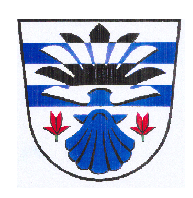 Lesnice č. 46, 789 01                                                                                                   V Lesnici dne 28.11.2018Usneseníz 2. jednání ZO Lesnice, které se konalo dne 28.11.2018 v 17,30 hod. na OÚ v Lesnici                          Přítomni:  8 - Ing. Jiří Chlebníček, Soňa Pobucká, Ing. Vlastimil Vepřek, Jana Daříčková, Karel Polách, Jan Slabý, Jan Knobloch, Helena RýznarováOmluveni: 1 – Jana PlhákováNepřítomni:  --------------Zapisovatel: 	Zuzana ŽižkováOvěřovatelé zápisu: Jana Daříčková, Helena RýznarováProgram jednání:ZahájeníKontrola usnesení ZO Lesnice 1/2018Zpráva o stavu v ZŠ a MŠ Darovací smlouva na pánev v kuchyni školy Návrh na zřízení správce areálu, včetně tenisového hřiště a spojených prací na fotbalovém hřišti, odměna, náplň Rozpočtové opatření č. 11 a 12Info o průběhu prací na zasíťování pozemků v lokalitě „Za hřbitovem“Info o uložení ornice z pozemku „Za hřbitovem“ – zápis s ZD Bludov Projednání podpory CharityProjednání podpory HospiceProjednání podpory na Adventní koncert společně s obcí LeštinaKulturní komise – předseda a členové a návrhy akcí na r. 2019RůznéDiskuseUsneseníZávěr1. ZahájeníStarosta obce Ing. Jiří Chlebníček přivítal přítomné hosty a členy zastupitelstva, seznámil je s programem dnešního zasedání, doplnil program a vyzval přítomné členy zastupitelstva k doplnění do programu.Starosta upravil bod č. 4 na „Schválení veřejnoprávní smlouvy na pánev v kuchyni školy“, bod č. 10 byl již schválen v září, bod se proto vypouští. Do bodu různé – schválení připojení přípojky, opravit počet členů kontrolního výboruPro: 	8	Proti:	0		Zdržel se: 02. Kontrola usnesení ZO Lesnice 1/2018ZO vzalo na vědomí kontrolu plnění usnesení z 1/20183. Zpráva o stavu v ZŠ a MŠPaní ředitelka Rychlá podala podrobnou zprávu o stavu v ZŠ a MŠ Lesnice od svého nástupu do funkce ředitelky (nesouhlasí inventarizace, nestandardní postupy při čerpání rozpočtu MŠMT, neúplná dokumentace k projektu EU Šablony 1, nebyly zahájeny postupy k přípravě GDPR, neúplná povinná dokumentace, chybějící docházky zaměstnanců, chybějící smlouvy s dodavateli energií, v rozpočtu chybí cca 260.000,- Kč na mzdy a další), celá zpráva je uložena k nahlédnutí na OÚ ZO bere na vědomí a zároveň ukládá starostovi obce, aby v součinnosti s obecním právníkem, dořešil pochybení bývalého vedení školy z hlediska právního a odpovědnostního. Pro: 	8	Proti:	0		Zdržel se: 0ZO dále schvaluje dofinancování mezd zaměstnancům ZŠ a MŠ Lesnice do konce roku 2018 ve výši 215.000,- Kč, na základě podkladů ředitelky ZŠ a MŠ Lesnice z 26.11.2018 Pro: 	8	Proti:	0		Zdržel se: 04. Veřejnoprávní smlouva na pánev v kuchyni ZŠ a MŠ LesniceZO schvaluje veřejnoprávní smlouvu se ZŠ a MŠ Lesnice, p.o.. Předmětem je investiční finanční podpora na koupi pánve, ve výši 123.961,- Kč Pro: 	8	Proti:	0		Zdržel se: 05. Návrh na zřízení správce areálu, včetně tenisového hřiště a spojených prací na fotbalovém hřišti, odměna, náplňStarosta informoval zastupitele o návrhu na zřízení správce areálu za KD spojené i s kulturním domem a areálem sportovního hřištěZO bere na vědomí.ZO dále ukládá starostovi obce vypracovat podrobnou náplň práce na tuto poziciPro: 	8	Proti:	0		Zdržel se: 06. Rozpočtové opatření č. 11 a 12L. Zamykalová seznámila zastupitelstvo s rozpočtovým opatřením č. 11 – ZO bere na vědomíL. Zamykalová seznámila zastupitelstvo s rozpočtovým opatřením č. 12 – dle schváleného bodu č. 3, kdy se dofinancují mzdy zaměstnanců v ZŠ a MŠ Lesnici, se v RO č. 12 doplňuje:Par.	pol.3399	5169	+ 4.000,- Kč adventní koncert3319	5139	+ 2.400,- Kč balíčky pro jubilanty3113	5331	org. 23		+ 215.000,- Kč mzdy zaměstnanců ZŠ a MŠ LesnicePonížení na par. 2341, pol. 6121, org. 0130 		- 221.400,- Kč rezervaZastupitelstvo obce schvaluje rozpočtové opatření č. 12 ve výši: 555.000,- Kč příjmy, 555.000,- Kč výdaje Pro:	8	Proti:	0	Zdržel se:	07. Info o průběhu prací na zasíťování pozemků v lokalitě „Za hřbitovem“Starosta informoval o možnosti získat částečnou dotaci na zasíťování těchto parcel a informoval o dalších krocích.  ZO bere na vědomí8. Info o uložení ornice z pozemku „Za hřbitovem“ – zápis s ZD BludovStarosta informoval o uložení ornice z lokality Nad hřbitovem, cca 2.000 m3 ZO bere na vědomí9. Projednání podpory CharityZO schvaluje veřejnoprávní smlouvu o poskytnutí neinvestiční dotace za účelem spolufinancování zdravotních a sociálních služeb poskytovaných našim občanům, ve výši 29.000,- Kč Pro:  	  8          	Proti:   0              Zdržel se:  010. Projednání podpory Hospice na Svatém KopečkuBod byl již schválen v září 2018, nyní se vypouští11. Projednání podpory na Adventní koncert společně s obcí LeštinaZO schválilo částečnou úhradu (polovinu nákladů) Adventního koncertu v kostele sv. Jakuba v Lesnici a to ve výši 4.000,- KčPro:  	  8          	Proti:      0              Zdržel se:  012. Kulturní komise – předseda a členové a návrhy akcí na r. 2019ZO schvaluje předsedkyni kulturní komise : p. Janu DaříčkovouPro:  	   8         	Proti:      0              Zdržel se:  0ZO dále ukládá předsedkyni kulturní komise, aby do příštího zasedání zastupitelstva předložila členy této komiseZO schvaluje měsíční odměnu za výkon funkce předsedy kulturní komise ve výši 350,- Kč, s platností od 1.12.2018Pro:  	     8       	Proti:      0              Zdržel se:  013. RůznéŽádost o schválení přípojky – žádost od firmy Emontas o vyjádření elektrické přípojky ZO schvaluje Smlouvu o smlouvu budoucí na zřízení věcného břemene, služebnosti a právu provést stavbu a dohodu o umístění stavby č. IP–12-8023305/1, na  pozemku č. 527/3 v kú. Lesnice, mezi obcí Lesnice a ČEZ Distribuce, as.s.Pro:  	     8       	Proti:      0              Zdržel se:  0Počet členů kontrolního výboruZO bere na vědomí zvýšení počtu kontrolního výboru na lichý počet, do dalšího zasedání ZO dodá předseda kontrolního výboru dalšího člena  Sprejování loděniceStarosta informoval o posprejování nově natřeného Sběrného dvora – přístavku loděniceZO ukládá starostovi navštívit se zástupci všech spolků místní KD za účelem vyřešení avizovaných nedostatků v KDPro:  	      8      	Proti:      0              Zdržel se:  0ZO ukládá starostovi prověřit kvalitu pitné vody v obci, zvláště pak v nové ulici 14. Diskuzep. Žižková – dotaz na dokončení dětského hřiště u ZŠp. Weidingerová – žádost o zastřešení podia na vánočním jarmarku15. Usnesení - Jednotlivé body usnesení byly schvalovány v průběhu jednání zastupitelstva obce16. Závěrem se starosta obce rozloučil s přítomnými a ukončil jednání zastupitelstvastarosta: Ing. Jiří Chlebníček    	………………………………..                                   ověřovatelé zápisu: 	Jana Daříčková	…………………………………..	Helena Rýznarová	…………………………………..	zapisovatel:	Zuzana Žižková 	………………………………